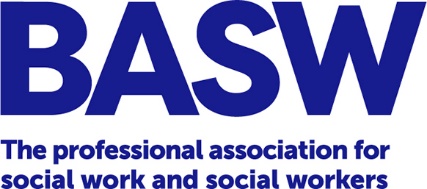 Expression of Interest form for Volunteer Coaches This is an expression of interest to volunteer for the BASW Professional Support Service. Please complete and return to:supportservices@basw.co.uk Personal Details Previous Coaching ExperiencePlease provide us with any previous coaching experience or relevant qualifications you may hold:
Current EmploymentPlease provide us with some information about your experience and current employment, including:Please provide a brief description of who you are, what skills you bring, and what you would like to gain from your experience as a volunteer for the BASW Support ServiceI understand that this is a volunteer role and that I will need to offer up to four hours of coaching a month for a period of 6 months.Please ask your manager to endorse this application below. If you work independently, please provide a reference contact:Where applicable:Full NameBASW Membership NumberTelephoneEmail
Please advise us of any health or additional needs and requirements
Please advise us of any health or additional needs and requirementsName of current employer/LAJob RoleNo. of months/years in roleApplicant’s NameApplicant’s signatureDateReferee 1Name:Email Address:Tel:Referee 2Name:Email AddressTel:Manager’s NameManager’s signatureDate